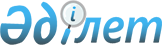 О проекте Закона Республики Казахстан "О внесении изменений и дополнений в Таможенный кодекс Республики Казахстан"Постановление Правительства Республики Казахстан от 2004 года 20 октября N 1078

      Правительство Республики Казахстан  ПОСТАНОВЛЯЕТ: 

      Внести на рассмотрение Мажилиса Парламента Республики Казахстан проект Закона Республики Казахстан "О внесении изменений и дополнений в Таможенный  кодекс  Республики Казахстан".         Премьер-Министр 

      Республики Казахстан 

       Проект    Закон Республики Казахстан 

О внесении изменений и дополнений в 

Таможенный кодекс Республики Казахстан 

       Статья 1.  Внести в Таможенный  кодекс  Республики Казахстан от 5 апреля 2003 г. (Ведомости Парламента Республики Казахстан, 2003 г., N 7-8, ст. 40; N 15, ст. 139; N 18, ст. 106) следующие изменения и дополнения: 

      1) в заголовке и в пунктах 1 и 2 статьи 8 слова "и вывоз из Республики Казахстан" заменить словами ", вывоз из Республики Казахстан и транзит через территорию Республики Казахстан"; 

      2) статью 14 дополнить частью третьей следующего содержания: 

      "Условно выпущенные товары имеют статус иностранных товаров."; 

      3) часть вторую пункта 1 статьи 24 исключить; 

      4) в пункте 4 статьи 42 слово "принятия" заменить словом "регистрации"; 

      5) пункт 2 статьи 53 исключить; 

      6) пункт 2 статьи 54 после слова "Казахстан" дополнить словами "допускается в пунктах пропуска, определяемых в соответствии со статьей 55 настоящего Кодекса, во время их работы в соответствии с законодательством Республики Казахстан и"; 

      7) подпункт 4) пункта 1 статьи 64 изложить в следующей редакции: 

      "4) документы, подтверждающие соответствие квалификационным требованиям, установленным статьей 63 настоящего Кодекса."; 

      8) в пункте 4 статьи 78 слова "прибытия транспортного средства в таможенный орган" заменить словами "оплаты сбора за таможенное сопровождение"; 

      9) статью 79 дополнить частью второй следующего содержания: 

      "По мотивированному запросу заинтересованного лица таможенный орган продлевает установленный срок внутреннего таможенного транзита в пределах срока, установленного частью первой настоящей статьи."; 

      10) пункт 2 статьи 82 изложить в следующей редакции: 

      "2. Перегрузка товаров с одного транспортного средства на другое допускается с предварительного уведомления таможенного органа, в зоне деятельности которого производится данная операция. В случае осуществления перегрузки товаров с повреждением таможенных пломб и печатей оформляется новый документ контроля доставки товаров."; 

      11) в статье 86: 

      в пункте 1 слова "выдачи перевозчику письменного подтверждения о прибытии" заменить словами "регистрации прибытия"; 

      в пункте 2: 

      в части первой слова "и выдает перевозчику письменное подтверждение о прибытии транспортного средства, форма которого устанавливается уполномоченным органом по вопросам таможенного дела." исключить; 

      часть вторую исключить; 

      в пункте 3 слова "в место доставки, указанное в товаросопроводительных документах, в зоне" заменить словами "в зону таможенного контроля, находящейся в регионе"; 

      12) пункт 2 статьи 91 изложить в следующей редакции: 

      "2. Временное хранение товаров и транспортных средств, являющихся вещественными доказательствами по уголовным делам и делам об административных правонарушениях в сфере таможенного дела, осуществляется до вступления в законную силу решения суда или постановления о прекращении дела."; 

      13) пункт 1 статьи 122 дополнить подпунктом 4) следующего содержания: 

      "4) быть идентифицированы таможенными органами."; 

      14) в пункте 1 статьи 123: 

      в абзаце первом слова "таможенный орган возвращает" заменить словом "возвращаются"; 

      подпункт 3) исключить; 

      15) статью 134 дополнить пунктом 4 следующего содержания: 

      "4. Допускаются отчуждение товаров, находящихся на таможенном складе, передача в отношении их прав владения, пользования или распоряжения при условии предварительного уведомления таможенного органа в письменной форме. При этом лицо, приобретшее имущественные права на товары, предоставляет в таможенный орган обязательство в письменной форме по дальнейшему соблюдению в отношении этих товаров требований и условий, установленных настоящей Главой. Со дня, следующего за днем получения таможенным органом указанного обязательства, лицо, приобретшее имущественные права на товары, пользуется правами и несет обязанности, установленные настоящим Кодексом в отношении лица, поместившего товары на таможенный склад."; 

      16) подпункт 9) пункта статьи 137 исключить; 

      17) в пункте 1 статьи 146: 

      после слова "учреждается" дополнить словами "казахстанским лицом"; 

      слова "его владельцем" исключить; 

      18) в пункте 1 статьи 192 слова "ввоза товаров на таможенную территорию Республики Казахстан" заменить словами "помещения товаров под таможенный режим временного ввоза"; 

      19) пункт 4 статьи 193 дополнить частью второй следующего содержания: 

      "Новая таможенная декларация подается не позднее пятнадцати календарных дней со дня передачи права пользования и (или) распоряжения либо отчуждения временно ввезенного товара."; 

      20) в статье 210: 

      в пункте 1: 

      подпункт 1) изложить в следующей редакции: 

      "1) вывоза товаров, находящихся в местах временного хранения, до помещения под определенный таможенный режим в случаях: 

      если условия внешнеторговой сделки предусматривают реэкспорт; 

      вывоза товаров поставщику либо иному указанному им лицу по причине не соответствия условиям внешнеэкономической сделки;"; 

      подпункт 4) изложить в следующей редакции: 

      "4) вывоза иностранных товаров, ранее помещенных под таможенные режимы таможенного склада, свободного склада, свободной таможенной зоны в случаях, если: 

      условия внешнеторговой сделки предусматривают реэкспорт; 

      товары возвращаются поставщику либо иному указанному им лицу в виду несоответствия условиям внешнеэкономической сделки."; 

      пункт 2 исключить; 

      дополнить пунктом 4 следующего содержания: 

      "4. Помещение товаров под таможенный режим реэкспорта товаров при условии соблюдения требований пункта 1 настоящей статьи допускается также и в случае, если обратно вывозиться только часть ввезенных товаров."; 

      21) в подпункте 2) статьи 212 слова ", за исключением требований по безопасности товаров и мер в области экспортного контроля" исключить; 

      22) в подпункте 1) пункта 1 статьи 213 слова "ввозу в Республику Казахстан и вывозу из" заменить словами "транзиту через территорию"; 

      23) в пункте 3 статьи 223 слова "Порядок таможенного оформления отходов, образовавшихся в результате уничтожения, определяется уполномоченным органом по вопросам таможенного дела." исключить; 

      24) в статье 225 слово "пошлин" заменить словом "платежей"; 

      25) статью 228 исключить; 

      26) статью 252 дополнить словами ", за исключением требований в области экспортного контроля"; 

      27) в пункте 3 статьи 264: 

      слова "заграничных учреждениях" заменить словом "загранучреждениях"; 

      после слова "товары," дополнить словами "из страны пребывания,"; 

      28) подпункт 1) пункта 2 статьи 275 изложить в следующей редакции: 

      "1) международные почтовые отправления пересылаются юридическими лицами при условии, что: 

      таможенная стоимость декларируемой партии товара превышает девяносто месячных расчетных показателей, установленных законом о республиканском бюджете на соответствующий финансовый год; 

      в отношении данных товаров установлены меры нетарифного регулирования;"; 

      29) в статье 279, в пункте 1 статьи 280, в статье 281, в пункте 1 статьи 285 слова ", за исключением таможенных сборов за таможенное оформление товаров вне установленных для этого мест и вне времени работы таможенных органов" исключить; 

      30) пункт 1 статьи 283 после слов "Кодексом для" дополнить словами "дипломатических представительств иностранных государств, а также"; 

      31) подпункт 1) пункта 4 статьи 317 после слова "ввозимой" дополнить словом "(вывозимой)"; 

      32) в статье 327 слова "по требованиям" заменить словами "на требования таможенных органов Республики Казахстан об уплате пересмотренных сумм таможенных платежей либо взыскании неуплаченных сумм таможенных платежей, а также на требования"; 

      33) статью 333 изложить в следующей редакции: 

      "Статья 333. Промышленная переработка 

      Для целей настоящей главы под промышленной переработкой сырья и (или) материалов понимается дальнейшее их использование в процессе производства товаров, если при этом выполняется хотя бы одно из нижеперечисленных условий: 

      1) полученные после промышленной переработки продукт (товар) имеет отличный от использованных сырья и материалов код товарной номенклатуры внешнеэкономической деятельности на уровне любого из первых четырех знаков; 

      2) выполнение производственных или технологических операций, достаточных для того, чтобы страной происхождения товара считалась Республика Казахстан. Страна происхождения товара определяется в соответствии с таможенным законодательством Республики Казахстан; 

      3) процентная доля стоимости сырья и материалов достигает фиксированной доли в цене конечного продукта (правило адвалорной доли). 

      Условия, указанные в подпунктах 2) и 3) части первой настоящей статьи, в отношении конкретных товаров устанавливаются Правительством Республики Казахстан. 

      К промышленной переработке не относятся: 

      1) операции по обеспечению сохранности товаров во время их хранения или транспортировки; 

      2) операции по подготовке товаров к продаже и транспортировке (дробление партий, формирование отправок, сортировка, переупаковка); 

      3) простые сборочные операции, под которыми понимается сборка компонентов товара с помощью крепежного материала (винтов, гаек, болтов и прочих крепежных материалов) либо клепкой, сваркой, пайкой или путем склеивания; 

      4) смешивание товаров (компонентов), происходящих из различных стран, если характеристики конечного продукта (товара) существенно не отличаются от характеристик смешиваемых сырья и материалов; 

      5) убой скота."; 

      34) в пункте 1 статьи 338: 

      подпункт 2) после слова "перевозке" дополнить словом "товаров"; 

      дополнить подпунктом 10) следующего содержания: 

      "10) при выпуске товаров в соответствии со статьями 392, 393 настоящего Кодекса."; 

      35) в заголовке главы 44 после слова "Возврат" дополнить словами "и зачет"; 

      36) статью 346 изложить в следующей редакции: 

      "Статья 346. Возврат и зачет излишне уплаченных таможенных платежей и налогов 

      1. Излишне уплаченными суммами таможенных платежей и налогов признается разница между фактически уплаченными и подлежащими к уплате в бюджет суммами таможенных платежей и налогов в соответствии с настоящим Кодексом и налоговым законодательством Республики Казахстан. 

      2. В целях получения возврата или зачета таможенных платежей и налогов плательщик в срок не позднее пяти лет со дня уплаты излишне уплаченных сумм обращается в таможенный орган, совершивший таможенное оформление, хранение, таможенное сопровождение товаров и транспортных средств, выдачу лицензий, принятие предварительного решения, с заявлением о предоставлении подтверждения о наличии излишне уплаченных сумм таможенных платежей и налогов. 

      3. Одновременно с заявлением о подтверждении наличия излишне уплаченных сумм таможенных платежей и налогов должны быть предъявлены копии следующих документов: 

      1) платежного документа, подтверждающего уплату сумм; 

      2) таможенной декларации, оформленной таможенным органом, по которой начислялись и вносились таможенные платежи и налоги, представляемой в случае оформления таможенной декларации; 

      3) других документов, оформленных таможенными органами при хранении товаров, таможенном сопровождении товаров и транспортных средств, выдаче лицензий, принятии предварительного решения, за осуществление которых вносились таможенные платежи, представляемых в случаях, когда уплата таможенных платежей производилась без оформления таможенной декларации. 

      4. Срок рассмотрения заявления о подтверждении наличия излишне уплаченных сумм таможенных платежей и налогов не должен превышать десять рабочих дней со дня подачи заявления плательщиком. 

      5. Порядок рассмотрения заявления о подтверждении наличия излишне уплаченных сумм таможенных платежей и налогов устанавливается уполномоченным органом по вопросам таможенного дела. 

      6. Излишне уплаченные таможенные платежи и налоги подлежат возврату или зачету налоговыми органами по заявлению плательщика, в порядке и сроки, установленные налоговым законодательством Республики Казахстан за исключением случаев предусмотренных пунктом 7 настоящей статьи. 

      7. Таможенные органы по заявлению плательщика производят зачет в счет уплаты будущих таможенных платежей и налогов по тому виду таможенного платежа или налога, по которому имеется излишне уплаченная сумма."; 

      37) подпункт 2) пункта 2 статьи 348 после слова "сумм" дополнить словами "таможенных платежей и налогов по тому же виду таможенного платежа или налога"; 

      38) по статье 351: 

      в заголовке после слова "сумм" дополнить словами "по тому же виду таможенного платежа или налога"; 

      в пункте 1 после слова "сумм" дополнить словами "таможенных платежей и налогов по тому же виду таможенного платежа или налога"; 

      пункт 3 изложить в следующей редакции: 

      "3. Зачет излишне уплаченных сумм таможенных платежей и налогов в счет погашения задолженности по тому же виду таможенного платежа или налога либо депозита осуществляется в порядке, установленном уполномоченным органом по вопросам таможенного дела."; 

      39) пункт 1 статьи 352: 

      после слова "сумм" дополнить словами "таможенных платежей и налогов"; 

      после слова "задолженности" дополнить словами "по тому же виду таможенного платежа или налога"; 

      40) подпункт 2) пункта 2 статьи 379 дополнить словами ", за исключением требований по безопасности товаров"; 

      41) статью 380 дополнить пунктом 5 следующего содержания: 

      "5. Грузовая таможенная декларация на товары, ввозимые на таможенную территорию Республики Казахстан с нарушением таможенных правил подается в течение тридцати календарных дней со дня вступления в законную силу решения суда или уполномоченного органа (должностного лица) о привлечении к уголовной или административной ответственности, либо со дня вступления в законную силу решения суда, уполномоченного органа (должностного лица) об освобождении от ответственности или прекращения производства по факту нарушения таможенных правил."; 

      42) в статье 383: 

      абзац второй подпункта 1), абзац третий подпункта 3), подпункт 12), абзац четвертый подпункта 13), подпункт 16) после слов "на безопасность продукции" дополнить словами "или декларация о соответствии"; 

      в абзаце втором подпункта 1), в абзаце третьем подпункта 3), в подпункте 12), в абзаце четвертом подпункта 13), в подпункте 16) слова "для которых представление сертификата" заменить словами "представление которых"; 

      подпункт 6) исключить; 

      абзац третий подпункта 10) изложить в следующей редакции: 

      "сертификат соответствия или декларация о соответствии на товары, представление которых обязательно в соответствии с законодательством Республики Казахстан, за исключением товаров (экспонатов) предназначенных для проведения выставок, без последующей реализации;"; 

      дополнить частью второй следующего содержания: 

      "В случае, когда проведение работ по сертификации ввозимых товаров невозможно по причине отсутствия аккредитованного органа по сертификации в зоне деятельности таможенного органа, в котором производится таможенное оформление товара, участник внешнеэкономической деятельности согласно выбранных таможенных режимов в подпунктах 1), 3), 10), 12), 13) и 16) части первой настоящей статьи, представляет заявление - декларацию."; 

      43) пункт 6 статьи 385 дополнить предложением следующего содержания: 

      "При этом отозванная грузовая таможенная декларация подлежит аннулированию в порядке, определяемом уполномоченным органом по вопросам таможенного дела."; 

      44) пункт 6 статьи 387 изложить в следующей редакции: 

      "6. Не позднее тридцати дней, после поставки заявленной во временной грузовой таможенной декларации партии товара, декларант представляет в таможенный орган, производивший таможенное оформление товара, полную грузовую таможенную декларацию. 

      При перемещении товаров по договорам с условиями определения цены, при передаче права собственности за пределами таможенной территории Республики Казахстан указанный срок исчисляется со дня оформления коносамента, приемо-сдаточного акта, используемого для определения цены и количества. В случае если на декларируемую партию составлялось несколько транспортных документов, указанный срок исчисляется с даты оформления последнего транспортного документа."; 

      45) подпункт 2) статьи 390 после слова "сертификаты," дополнить словами "декларация о соответствии, заявление-декларация,"; 

      46) подпункт 4) пункта 2 статьи 401 исключить; 

      47) часть первую пункта 1 статьи 448 после слов "законодательства Республики Казахстан." дополнить предложением следующего содержания: 

      "В необходимых случаях досмотр проводится безотлагательно с последующим письменным уведомлением руководства таможенного органа в течение двадцати четырех часов."; 

      48) в пункте 3 статьи 453 слова "идентификационные знаки" заменить словами "средства идентификации"; 

      49) в статье 459: 

      пункт 1 изложить в следующей редакции: 

      "1. Проверка участников внешнеэкономической и иной деятельности в сфере таможенного дела осуществляется таможенными органами в целях контроля за соблюдением таможенного и иного законодательства, контроль, за соблюдением которого возложен на таможенные органы, в порядке, установленном уполномоченным органом по вопросам таможенного дела."; 

      дополнить пунктом 3 следующего содержания: 

      "3. Проверки внешнеэкономической и иной деятельности в сфере таможенного дела подразделяются на следующие виды: 

      1) плановая - заранее запланированная проверка, проводимая с учетом установленных законодательством временных интервалов по отношению к предшествующим проверкам; 

      2) внеплановая - проверка, назначаемая в связи со сложившейся социально-экономической ситуацией, требующей немедленного устранения угрозы общественному порядку, здоровью населения и национальной безопасности, требующей немедленного реагирования на жалобы, обращения и заявления; при получении сведений, свидетельствующих о нарушении требований, посредством информации, предоставленной органами государственного контроля (надзора), а также по результатам анализа информации содержащейся в базах и банках данных органов государственного контроля (надзора); по поручению уполномоченного органа по вопросам таможенного дела; 

      3) рейдовая - проверка, осуществляемая таможенными органами по вопросам соблюдения участниками внешнеэкономической и иной деятельности в сфере таможенного дела отдельных требований таможенного законодательства Республики Казахстан; 

      4) встречная - проверка, проводимая в отношении третьих лиц в случае, если при проведении проверок у таможенных органов возникает необходимость в получении дополнительной информации, связанной с указанными лицами, с целью перепроверки достоверности сведений, предоставленных проверяемым субъектом; 

      5) документальная - проверка, осуществляемая таможенными органами на основе изучения и анализа сведений, содержащихся в грузовых таможенных декларациях, товаросопроводительных, бухгалтерских, и иных документах, предоставленных участниками внешнеэкономической деятельности при перемещении товаров и транспортных средств через таможенную границу Республики Казахстан."; 

      50) в пункте 7 статьи 465 слова ". При получении акта проверки участник внешнеэкономической и иной деятельности в сфере таможенного дела обязан сделать отметку о его получении." заменить словами "под роспись или иным способом, подтверждающим факт отправки и получения акта проверки."; 

      51) пункт 3 статьи 471 после слов "Банка Республики Казахстан" дополнить словами ", Председателя Комитета национальной безопасности Республики Казахстан, Управляющего делами Президента Республики Казахстан, начальника Службы охраны Президента Республики Казахстан"; 

      52) пункт 3 статьи 522 изложить в следующей редакции: 

      "3. В стаж службы, дающий право на установление коэффициента к должностному окладу в зависимости от выслуги лет, засчитывается время: 

      1) прохождения военной службы в Вооруженных Силах, внутренних, пограничных войсках, органах управления и частях гражданской обороны Республики Казахстан и бывшего Союза ССР, в системе органов Комитета национальной безопасности Республики Казахстан и Комитета государственной безопасности СССР, в Службе охраны Президента Республики Казахстан и Республиканской гвардии Республики Казахстан, кроме лиц, уволенных по отрицательным мотивам; 

      2) прохождения службы лицами начальствующего состава в системе органов внутренних дел, финансовой полиции, службы в органах прокуратуры, работы судьей и на ответственных должностях в аппаратах судов Республики Казахстан и бывшего Союза ССР, службы лицами начальствующего состава в бывшем Государственном следственном комитете Республики Казахстан, кроме лиц, уволенных по отрицательным мотивам; 

      3) работы на должностях, дающих право на получение надбавки за выслугу лет, в судах, органах прокуратуры, внутренних дел, финансовой полиции Республики Казахстан и бывшего Союза ССР, в органах государственной безопасности СССР, национальной безопасности и бывшего Государственного следственного комитета Республики Казахстан; 

      4) частично оплачиваемого отпуска по уходу за ребенком до достижения им возраста полутора лет и дополнительного отпуска без сохранения заработной платы по уходу за ребенком до достижения им возраста полутора лет, а также других видов неоплачиваемых отпусков лицам, состоящим на государственной службе; 

      5) работы в системе Государственного банка СССР и Национального банка Республики Казахстан; 

      6) работы за границей по направлению государственных органов и государственных организаций, если перед направлением за границу лицо пребывало на государственной службе и в течение двух месяцев со дня возвращения из-за границы, не считая времени переезда, поступило на государственную службу; 

      7) работы на выборных и других ответственных должностях в партийных, профсоюзных и комсомольских органах Казахской ССР и Республики Казахстан до 1 января 1992 года; 

      8) последнего места работы на руководящих должностях, на должностях по специальностям, идентичным специальностям государственной службы в государственных организациях; 

      9) работы на должностях работников, осуществлявших техническое обслуживание и обеспечивавших функционирование государственных органов и их аппаратов, если эти должности отнесены к должностям государственных служащих в соответствии с законодательством; 

      10) работы в международных организациях или других государствах по направлению государственных органов Республики Казахстан, если лицо до направления пребывало на государственной службе; 

      11) обучения на курсах по подготовке, переподготовке и повышения квалификации кадров с отрывом от работы, а также учебы за границей по направлению государственных органов и организаций, если лицо до поступления пребывало на государственной службе и после окончания их вернулось на государственную службу; 

      12) осуществления полномочий депутата Парламента Республики Казахстан."; 

      53) абзац первый пункта 4 статьи 526 после слова "компенсация" дополнить словами "в порядке, определяемом Правительством Республики Казахстан". 



               Статья 2.  Настоящий закон вводится в действие со дня его официального опубликования.       Президент 

      Республики Казахстан 
					© 2012. РГП на ПХВ «Институт законодательства и правовой информации Республики Казахстан» Министерства юстиции Республики Казахстан
				